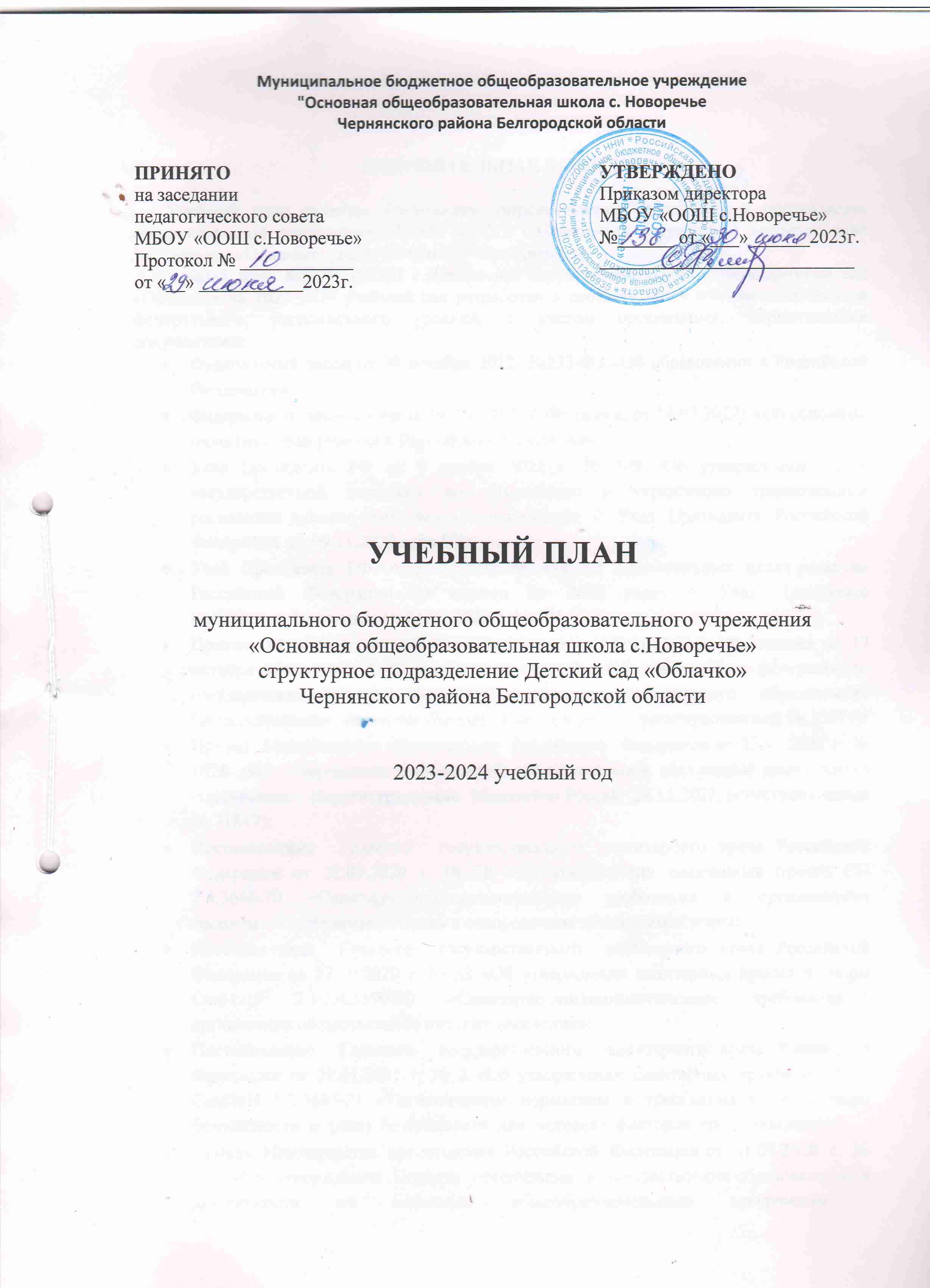 ПОЯСНИТЕЛЬНАЯ ЗАПИСКА		Учебный план является документом, определяющим содержание и организацию образовательной деятельности МБОУ «ООШ с.Новоречье» структурное подразделение Детский сад «Облачко» (далее по тексту – Организация).	Учебный план МБОУ «ООШ с.Новоречье» структурное подразделение Детский сад «Облачко» на 2023-2024 учебный год разработан в соответствии с учетом компонентов федерального, регионального уровней, с учетом организации, нормативными документами:Федеральный закон от 29 декабря 2012г.№273-ФЗ «Об образовании в Российской Федерации»;Федеральный закон 24 июля 1998 г. № 124-ФЗ (в ред. от 14.07.2022) «Об основных гарантиях прав ребенка в Российской Федерации»;Указ Президента РФ от 9 ноября 2022 г. № 809 «Об утверждении Основ государственной политики по сохранению и укреплению традиционных российских духовно-нравственных  ценностей»  //  Указ  Президента  Российской  Федерации  от 09.11.2022 г. № 809;Указ  Президента  РФ  от  21.07.2020  №  474  «О  национальных  целях развития  Российской  Федерации  на  период  до  2030  года»  //  Указ  Президента Российской Федерации от 21.07.2020 г. № 474;Приказ  Министерства  образования  и  науки  Российской  Федерации от 17 октября 2013 г. № 1155 (ред. от 08.11.2022) «Об утверждении федерального государственного  образовательного  стандарта  дошкольного  образования» (зарегистрирован Минюстом России 14 ноября 2013 г., регистрационный № 30384);Приказ  Министерства  просвещения  Российской  Федерации от 25.11.2022 г. № 1028 «Об утверждении федеральной образовательной программы дошкольного  образования»  (зарегистрировано  Минюстом России  28.12.2022, регистрационный № 71847);Постановление  Главного  государственного  санитарного врача Российской Федерации от 28.09.2020 г. № 28 «Об утверждении санитарных правил СП  2.4.3648-20  «Санитарно-эпидемиологические  требования  к  организациям воспитания и обучения, отдыха и оздоровления детей и молодежи»;Постановление  Главного  государственного  санитарного врача Российской Федерации от 27.10.2020 г. № 32 «Об утверждении санитарных правил и  норм  СанПиН  2.3/2.4.3590-20  «Санитарно-эпидемиологические  требования к организации общественного питания населения»;Постановление  Главного  государственного  санитарного врача Российской Федерации от 28.01.2021 г. № 2 «Об утверждении санитарных правил и  норм  СанПиН  1.2.3685-21  «Гигиенические  нормативы  и  требования  к обеспечению  безопасности  и  (или)  безвредности  для  человека  факторов  среды обитания»;Приказ  Министерства  просвещения  Российской  Федерации от  31.07.2020  г.  №  373  «Об  утверждении  Порядка  организации  и  осуществления образовательной  деятельности  по  основным  общеобразовательным  программам  - образовательным  программам  дошкольного  образования» (Зарегистрирован 31.08.2020 г. № 59599);Закон  Белгородской  области  от  31.10.2014  г.  №  314  «Об  образовании в Белгородской области»;Постановление  Правительства  Белгородской  области  от 30.12.2013  г. №  528-пп  «Об  утверждении  государственной  программы  Белгородской  области «Развитие образования Белгородской области»;Приказ  министерства  образования  Белгородской  области  от  10.04.2023  г. №1162 «Об организации деятельности по внедрению федеральных образовательных программ дошкольного образования»;	Режим функционирования МБОУ «ООШ с.Новоречье» структурное подразделение Детский сад «Облачко» - с 07.00 часов до 19.00 часов, 12 - ти часовое пребывание детей при пятидневной рабочей недели. Проектная мощность – 17 детей, списочный состав – 12 обучающихся. В МБОУ «ООШ с.Новоречье» структурное подразделение Детский сад «Облачко» применяется комплексно-тематический подход к организации образовательного процесса. Он подразумевает объединение комплекса различных видов специфических детских деятельностей вокруг единой темы. В качестве тем могут выступать организующие моменты, тематические недели, события, реализация проектов, сезонные явления в природе, праздники, традиции. При этом, что не мало важно, реализация комплексно-тематического принципа тесно взаимосвязана с интеграцией образовательных областей и с интеграцией детских деятельностей.	В 2023-2024 году будет функционировать 1 разновозрастная комбинированная группа:1 младшая подгруппа (от 2 до 3 лет),2 младшая подгруппа (от 3 до 4 лет), Средняя подгруппа (от 4 до 5 лет),Старшая подгруппа (от 5 до 6 лет),Подготовительная подгруппа (от 6 до 7 лет).	Уровень МБОУ «ООШ с.Новоречье»: Устав МБОУ «ООШ с.Новоречье» Чернянского района Белгородской области;  Образовательная программа дошкольного образования МБОУ «ООШ с.Новоречье» Чернянского района Белгородской области; Адаптированная образовательная программа МБОУ «ООШ с.Новоречье» Чернянского района Белгородской области; Программа развития МБОУ«ООШ с.Новоречье» Чернянского района Белгородской области.	Учебный план определяет максимальный объем образовательной нагрузки, количество образовательных ситуаций, занятия в неделю по подгруппам и направлениям деятельности. 	Учебный план состоит из двух частей: обязательной части и части, формируемой участниками образовательных отношений.	Учебный план составлен в соответствии с Федеральной образовательной программой дошкольного образования – нормативный документ, позволяющий реализовать несколько основополагающих функций дошкольного уровня образования:	 1. Воспитание и развитие ребенка дошкольного возраста как Гражданина Российской Федерации, формирование основ его гражданской и культурной идентичности на доступном его возрасту содержании доступными средствами.	 2. Создание единого ядра содержания дошкольного образования (далее – ДО), ориентированного на приобщение детей к духовнонравственным и социокультурным ценностям российского народа, воспитание подрастающего поколения как знающего и уважающего историю и культуру своей семьи, большой и малой Родины. 	3. Создание единого федерального образовательного пространства воспитания и обучения детей от рождения до поступления в начальную школу, обеспечивающего ребенку и его родителям (законным представителям), равные, качественные условия ДО, вне зависимости от места и региона проживания. 	Целью является разностороннее развитие ребенка в период дошкольного детства с учетом возрастных и индивидуальных особенностей на основе духовно- нравственных ценностей народов РФ, исторических и национально-культурных традиций.	Цель достигается через решение следующих задач:	 • обеспечение единых для РФ содержания ДО и планируемых результатов освоения образовательной программы ДО; 	• построение (структурирование) содержания образовательной работы на основе учета возрастных и индивидуальных особенностей развития;	 • создание условий для равного доступа к образованию для всех детей дошкольного возраста с учетом разнообразия образовательных потребностей и индивидуальных возможностей;	 • обеспечение развития физических, личностных, нравственных качеств и основ патриотизма, интеллектуальных и художественно-творческих способностей ребенка, его инициативности, самостоятельности и ответственности;	 • достижение детьми на этапе завершения ДО уровня развития, необходимого и достаточного для успешного освоения ими образовательных программ начального общего образования;	 • охрана и укрепление физического и психического здоровья детей, в том числе их эмоционального благополучия;	 • обеспечение психолого-педагогической поддержки семьи и повышение компетентности родителей (законных представителей) в вопросах образования, охраны и укрепления здоровья детей. 	В группе комбинированной направленности для детей с тяжелыми нарушениями речи осуществляется реализация адаптированной  образовательной программы для детей с тяжелыми нарушениями речи. 	Адаптированная программа разработана основе Федеральной адаптированной  образовательной программы дошкольного образования детей с тяжёлыми нарушениями речи (приказ Министерства Просвещения РФ от 24 ноября 2022г. № 1022). 	Планирование образовательной деятельности осуществляется по пяти направлениям:  социально – коммуникативное развитие; познавательное развитие; речевое развитие;  художественно – эстетическое развитие; физическое развитие.		Содержание педагогической работы по освоению детьми образовательных областей "Физическое развитие", "Познавательное развитие", "Социально-коммуникативное развитие", "Художественно-эстетическое развитие", «Речевое развитие» входят в расписание организованной образовательной деятельности. Они реализуются как в обязательной части и части, формируемой участниками образовательного процесса, так и во всех видах деятельности и отражены в календарном планировании.	Социально-коммуникативное развитие направлено на усвоение норм и ценностей, принятых в обществе, включая моральные и нравственные ценности; развитие общения и взаимодействия ребенка со взрослыми и сверстниками; становление самостоятельности, целенаправленности и саморегуляции собственных действий; развитие социального и эмоционального интеллекта, эмоциональной отзывчивости, сопереживания, формирование готовности к совместной деятельности со сверстниками, формирование уважительного отношения и чувства принадлежности к своей семье и к сообществу детей и взрослых в Организации; формирование позитивных установок к различным видам труда и творчества; формирование основ безопасного поведения в быту, социуме, природе.	 Познавательное развитие предполагает развитие интересов детей, любознательности и познавательной мотивации; формирование познавательных действий, становление сознания; развитие воображения и творческой активности; формирование первичных представлений о себе, других людях, объектах окружающего мира, о свойствах и отношениях объектов окружающего мира (форме, цвете, размере, материале, звучании, ритме, темпе, количестве, числе, части и целом, пространстве и времени, движении и покое, причинах и следствиях и др.), о малой родине и Отечестве, представлений о социокультурных ценностях нашего народа, об отечественных традициях и праздниках, о планете Земля как общем доме людей, об особенностях ее природы, многообразии стран и народов мира.	 Речевое развитие включает владение речью как средством общения и культуры; обогащение активного словаря; развитие связной, грамматически правильной диалогической и монологической речи; развитие речевого творчества; развитие звуковой и интонационной культуры речи, фонематического слуха; знакомство с книжной культурой, детской литературой, понимание на слух текстов различных жанров детской литературы; формирование звуковой аналитико-синтетической активности как предпосылки обучения грамоте. 	Художественно-эстетическое развитие предполагает развитие предпосылок ценностно-смыслового восприятия и понимания произведений искусства (словесного, музыкального, изобразительного), мира природы; становление эстетического отношения к окружающему миру; формирование элементарных представлений о видах искусства; восприятие музыки, художественной литературы, фольклора; стимулирование сопереживания персонажам художественных произведений; реализацию самостоятельной творческой деятельности детей (изобразительной, конструктивно-модельной, музыкальной и др.).	 Физическое развитие включает приобретение опыта в следующих видах деятельности детей: двигательной, в том числе связанной с выполнением упражнений, направленных на развитие таких физических качеств, как координация и гибкость; способствующих правильному формированию опорно-двигательной системы организма, развитию равновесия, координации движения, крупной и мелкой моторики обеих рук, а также с правильным, не наносящем ущерба организму, выполнением основных движений (ходьба, бег, мягкие прыжки, повороты в обе стороны), формирование начальных представлений о некоторых видах спорта, овладение подвижными играми с правилами; становление целенаправленности и саморегуляции в двигательной сфере; становление ценностей здорового образа жизни, овладение его элементарными нормами и правилами (в питании, двигательном режиме, закаливании, при формировании полезных привычек и др.). 	Конкретное содержание указанных образовательных областей зависит от возрастных и индивидуальных особенностей детей, определяется целями и задачами Программы и реализуется в различных видах деятельности - как сквозных механизмах развития ребенка:в раннем возрасте (от 2 месяцев - 3 года) - предметная деятельность и игры с составными и динамическими игрушками; экспериментирование с материалами и веществами (песок, вода, тесто и пр.), общение с взрослым и совместные игры со сверстниками под руководством взрослого, самообслуживание и действия с бытовыми предметами-орудиями (ложка, совок, лопатка и пр.), восприятие смысла музыки, сказок, стихов, рассматривание картинок, двигательная активность; для детей дошкольного возраста (3 года - 8 лет) - ряд видов деятельности, таких как игровая, включая сюжетно-ролевую игру, игру с правилами и другие виды игры, коммуникативная (общение и взаимодействие со взрослыми и сверстниками), познавательноисследовательская (исследования объектов окружающего мира и экспериментирования с ними), а также восприятие художественной литературы и фольклора, самообслуживание и элементарный бытовой труд (в помещении и на улице), конструирование из разного материала, включая конструкторы, модули, бумагу, природный и иной материал, изобразительная (рисование, лепка, аппликация), музыкальная (восприятие и понимание смысла музыкальных произведений, пение, музыкальноритмические движения, игры на детских музыкальных инструментах) и двигательная (овладение основными движениями) формы активности ребенка. 	Реализация плана предполагает обязательный учет принципа интеграции образовательных областей в соответствии с возрастными возможностями и особенностями воспитанников, спецификой и возможностями образовательных областей.	 Решение задач воспитания направлено на приобщение детей к ценностям «Родина», «Природа», «Жизнь», «Добро», «Человек», «Семья», «Милосердие», «Дружба», «Сотрудничество», «Труд».Содержание и структура программы	 Учебный план определяет содержательные линии образовательной деятельности, реализуемые  по основным направлениям развития детей дошкольного возраста (социально-коммуникативного, познавательного, речевого, художественно-эстетического, физического развития). 	В каждой образовательной области сформулированы задачи, содержание образовательной деятельности, предусмотренное для освоения в каждой возрастной группе детей в возрасте от двух месяцев до восьми лет, а также результаты, которые могут быть достигнуты детьми при целенаправленной систематической работе с ними.	 Содержание работы ориентировано на разностороннее развитие дошкольников с учетом их возрастных и индивидуальных особенностей. Задачи психолого-педагогической работы по формированию физических, интеллектуальных и личностных качеств детей решаются интегрировано в ходе освоения всех образовательных областей наряду с задачами, отражающими специфику каждой образовательной области, с обязательным психологическим сопровождением. 	В части, формируемой участниками образовательных отношений, представлены формы организации образовательной деятельности, направленных на всестороннее развитие детей с учетом региональных приоритетов (направлений) развития образования с использованием следующих парциальных программ: Парциальная программа дошкольного образования «Здравствуй, мир Белогорья!» (образовательная область «Познавательное развитие»)/ Л.В.Серых, Г.А.Репринцева. – Воронеж: Издат-Черноземье, 2017. – 52с.Парциальная  программа «Развитие логического и алгоритмического мышления детей 6-7 лет». – Москва: Просвещение, 2023. – 31с.Парциальная программа дошкольного образования «Выходи играть во двор» (образовательная область «Физическое развитие»)/ Л.Н.Волошина и др. – Воронеж: Издат-Черноземье. – 2017. – 52с.	Содержание психолого-педагогической работы представлено по возрастным группам. Программа охватывает пять возрастных периода физического и психического развития детей: ранний возраст – от 2 месяцев до 3 лет (первая и вторая группы раннего возраста),  младший дошкольный возраст — от 3 до 4 лет,средний дошкольный возраст — от 4 до 5 лет (средняя группа),старший дошкольный возраст — от 5 до 8 лет (старшая и подготовительная к школе группы).	 Режим дня должен соответствовать возрастным особенностям детей и способствовать их гармоничному развитию. Максимальная продолжительность непрерывного бодрствования детей 3 - 7 лет составляет 5,5 - 6 часов, до 3 лет - в соответствии с медицинскими рекомендациями. Продолжительность ежедневных прогулок составляет 3-4 часа. При температуре воздуха ниже минус 15 С и скорости ветра более 7 м/с продолжительность прогулки сокращается.	 Организовывать прогулки следует 2 раза в день: в первую половину дня и во вторую половину дня - после дневного сна или перед уходом детей домой.	 На самостоятельную деятельность детей 2-7 лет (игры, подготовка к образовательной деятельности, личная гигиена) в режиме дня должно отводиться не менее 3-4 часов.	 Для детей раннего возраста от 1,5 до 3 лет длительность непрерывной непосредственно образовательной деятельности не должна превышать 10 мин. Допускается осуществлять образовательную деятельность в первую и во вторую половину дня (по 8-10 минут). Допускается осуществлять образовательную деятельность на игровой площадке во время прогулки.	 Продолжительность непрерывной непосредственно образовательной деятельности для детей от 3 до 4 лет - не более 15 минут, для детей от 4 до 5 лет - не более 20 минут, для детей от 5 до 6 лет - не более 25 минут, а для детей от 6 до 7 лет - не более 30 минут. Максимально допустимый объем образовательной нагрузки в первой половине дня в младшей и средней группах не превышает 30 и 40 минут соответственно, а в старшей и подготовительной - 45 минут и 1,5 часа соответственно. В середине времени, отведенного на непрерывную образовательную деятельность, проводят физкультурные минутки. Перерывы между периодами непрерывной образовательной деятельности - не менее 10 минут. 	Образовательная деятельность с детьми старшего дошкольного возраста может осуществляться во второй половине дня после дневного сна. Ее продолжительность должна составлять не более 25 - 30 минут в день. В середине непосредственно образовательной деятельности статического характера проводятся физкультурные минутки.	 Образовательную деятельность, требующую повышенной познавательной активности и умственного напряжения детей, следует организовывать в первую половину дня. Для профилактики утомления детей рекомендуется проводить физкультурные, музыкальные занятия, ритмику и т.п. 	Общая продолжительность пребывания детей составляет 12 часов, для детей дошкольного возраста из которых 2,5 часа отводится на дневной сон. Для детей от 1,5 до 3 лет дневной сон организуют однократно продолжительностью не менее 3 часов. Перед сном не рекомендуется проведение подвижных эмоциональных игр, закаливающих процедур. Во время сна детей присутствие воспитателя (или его помощника) в спальне обязательно.	 Физкультурные занятия для дошкольников проводят не менее 3 раз в неделю. Длительность занятия зависит от возраста детей и составляет:	- в младшей, средней группах –15- 20 мин., 	- в старшей группе – 25 мин.,	 - в подготовительной группе – 30 мин. 	Одно из трех физкультурных занятий для детей  следует круглогодично проводить на открытом воздухе. Его проводят только при отсутствии у детей медицинских противопоказаний и наличии у детей спортивной одежды, соответствующей погодным условиям. 	В теплое время года при благоприятных метеорологических условиях непосредственно-образовательная деятельность по физическому развитию организуется на открытом воздухе.Образовательная деятельность в ходе режимных моментов: утренняя гимнастика, комплексы закаливающих процедур, гигиенические процедуры, ситуативные беседы при проведении режимных моментов, дежурства, прогулки, игры – ежедневно.	 Специфика дошкольного детства и системные особенности дошкольного образования делают неправомерными требования от ребёнка дошкольного возраста конкретных образовательных достижений. Согласно требованиям ФГОС ДО, результаты освоения Программы представлены в виде целевых ориентиров дошкольного образования и представляют собой возрастные характеристики возможных достижений ребёнка к концу дошкольного образования.	 Целевые ориентиры: не подлежат непосредственной оценке;не являются непосредственным основанием оценки как итогового, так и промежуточного уровня развития детей;  не являются основанием для их формального сравнения с реальными достижениями детей; не являются основой объективной оценки соответствия  установленным требованиям образовательной деятельности и подготовки детей;  не являются непосредственным основанием при оценке качества образования. 	Данное положение не означает запрета на отслеживание эффективности усвоения 	Программы воспитанниками дошкольной образовательной организации. Педагог имеет право проводить оценку особенностей развития детей и усвоения ими программы в рамках педагогической диагностики. При этом важно, что проведение педагогической диагностики не может быть вменено в обязанность педагогу, а материалы диагностики не подлежат проверке в процессе контроля и надзора. Педагогическую диагностику воспитатель имеет право проводить по собственному усмотрению со всеми детьми группы независимо от пожеланий родителей. 	Инструментарий для педагогической диагностики – карты наблюдений детского развития, позволяющие фиксировать индивидуальную динамику и перспективы развития каждого ребенка в ходе:	 -коммуникации со сверстниками и взрослыми (как меняются способы установления и поддержания контакта, принятия совместных решений, разрешения конфликтов, лидерства и пр.);	 -игровой деятельности;	 -познавательной деятельности (как идет развитие детских способностей, познавательной активности); 	-проектной деятельности (как идет развитие детской инициативности, ответственности и автономии, как развивается умение планировать и организовывать свою деятельность); 	-художественной деятельности;	 - физического развития. 	Результаты педагогической диагностики могут использоваться исключительно для решения следующих образовательных задач:	1) индивидуализации образования (в том числе поддержки ребёнка, построения его образовательной траектории или профессиональной коррекции особенностей его развития); 	2) оптимизации работы с группой детей.	При необходимости используется психологическая диагностика развития детей (выявление и изучение индивидуально-психологических особенностей детей), которую проводят квалифицированные специалисты (педагог – психолог, учитель - логопед). Результаты психологической диагностики могут использоваться для решения задач психологического сопровождения и проведения квалифицированной коррекции развития детей. Участие ребёнка в психологической диагностике допускается только с согласия его родителей (законных представителей). 	Целевые ориентиры выступают основаниями преемственности дошкольного и начального общего образования. При соблюдении требований к условиям реализации Программы настоящие целевые ориентиры предполагают формирование у детей дошкольного возраста предпосылок учебной деятельности на этапе завершения ими дошкольного образования. 	В учебном плане определяется продолжительность учебного года с 01 сентября по 31 мая 2023 - 2024 учебного года, (36 недель) без учёта каникулярного времени, летнего оздоровительного периода с 1 июня по 31 августа 2024 года (13 недель). В летний оздоровительный период предусмотрена организованная образовательная деятельность художественно-эстетического цикла по интересам детей, которая организуется на свежем воздухе. Один раз в неделю организуется проведение развлечений, досугов и спортивных праздников. Занятия физической культурой организуются на свежем воздухе. Увеличивается время прогулки детей и время для двигательной активности.	 Двигательная активность в организационных формах составляет 50% всего объема суточной двигательной активности, это физкультурная организованная образовательная деятельность (3 занятия в неделю), подвижные игры, спортивные упражнения с элементами соревнований, пешие прогулки, экскурсии. Вся работа по физическому воспитанию проводится с учетом состояния здоровья и индивидуальных особенностей детей. 	Задачи образовательных областей, которые не вошли в сетку организованной образовательной деятельности решаются путем интеграции с другими образовательными областями, в ходе режимных моментов и в совместной деятельности со взрослым. 	«Социально-коммуникативное развитие» – интегрируется с такими образовательными областями как «Познавательное развитие» (использование произведений для формирования представлений о себе, семье, окружающем мире; расширение кругозора о гендерной принадлежности, о социуме, государстве, мире).	«Познавательное развитие» (ознакомление с миром природы) – часть задач этой образовательной области решаются в ходе режимных моментов: 	• наблюдения во время прогулки,	 • экспериментирования,	 • во время прогулки по экологической тропе, 	• бесед и т.д. 	«Познавательное развитие» (ознакомление с миром природы) интегрируется с такими образовательными областями как «Социально-коммуникативное развитие» и «Речевое развитие» (свободное общение со сверстниками о взаимодействии людей с природой; формирование гуманноценностного отношения к природе; формирование целостной картины мира и расширение кругозора в части представлений о безопасности окружающего мира природы).	 Задачи по формированию здорового образа жизни образовательной области «Физическое развитие» решаются в режимных моментах, интегрируется через «Познавательное развитие» (расширение кругозора в части представления о здоровье и ЗОЖ человека; использование художественной литературы по формированию начальных представлений о ЗОЖ); «Социально-коммуникативное развитие» и «Речевое развитие» (развитие свободного общения с взрослыми и детьми по поводу здоровья и ЗОЖ человека; (накопление опыта здоровьесберегающего поведения в труде). 	Задачи по формирования безопасного поведения образовательной области «Физическое развитие» интегрируется с образовательными областями: «Социально-коммуникативное развитие» (развитие свободного общения со взрослыми и детьми в процессе освоения способов оказания самопомощи, помощи другому, правил поведения в нестандартных опасных ситуациях; освоение способов безопасного поведения в процессе трудовой деятельности); «Познавательное развитие» (использование художественных произведений для формирования основ безопасности собственной жизнедеятельности и безопасности окружающего мира). 	Обучение в МБОУ «ООШ с.Новоречье» структурное подразделение Детский сад «Облачко» ведется в соответствии с  образовательной программой дошкольного образования организации.Учебный план на 2023-2024 учебный годСетка-расписание организованной образовательной деятельности в разновозрастной группе (2-7 лет) ОбразовательнаядеятельностьМладшая подгруппаСредняяподгруппаСтаршая подгруппаПодготовит. подгруппаПримечаниеМузыка2 р в неделю2 р в неделю2 р в неделю2 р в неделюВсего: неделя/месяц/год2/8/722/8/722/8/722/8/72Познавательное развитие (ФЭМП, ознакомление с окружающим миром (ОМ), конструирование (К)2 р в неделю2 р в неделю3  р в неделю4 р в неделюПарциальная программа «Здравствуй, мир Белогорья»Всего:неделя/месяц/год2/8/722/8/723/12/
1084/16/144Парциальная программа «Здравствуй, мир Белогорья»Коммуникация(развитие речи (РР), основа грамотности (ОГ)1 р в неделю1 р в неделю2 р в неделю2 р в неделюВсего:неделя/месяц/год1/4/361/4/362/8/722/8/72Физическая культура3 р в неделю3 р в неделю3 р в неделю3 р в неделюПарциальная программа «Выходи играть во двор»Всего: неделя/месяц/год3/12/1083/12/1083/12/1083/12/108Художественное творчество2233Рисование1 р в неделю1 р в неделю2 р в неделю2 р в неделюЛепка/аппликация1 р в неделю1 р в неделю1 р в неделю1 р в неделюВсего:неделя/месяц/год2/8/722/8/722/8/722/8/72Алгоритмика1 р в неделюПарциальная программа «Развитие логического и алгоритмического мышления детей 6-7 лет»Всего: Неделя/месяц/год1/4/36Количество  (ОД) занятий в неделю 10101315Количество  (ОД) занятий в учебном году360360468540Оздоровительная работа Оздоровительная работа Оздоровительная работа Оздоровительная работа Оздоровительная работа Оздоровительная работа Утренняя гимнастикаежедневноежедневноежедневноежедневноЗакаливающие процедурыежедневноежедневноежедневноежедневноГигиенические процедурыежедневноежедневноежедневноежедневноВзаимодействие взрослого с детьмиВзаимодействие взрослого с детьмиВзаимодействие взрослого с детьмиВзаимодействие взрослого с детьмиВзаимодействие взрослого с детьмиВзаимодействие взрослого с детьмиСитуативные беседы в ходе  режимных моментовежедневноежедневноежедневноежедневноЧтение художественной литературыежедневноежедневноежедневноежедневноДежурстваСо второйпол. годаежедневноежедневноежедневноПрогулкаежедневноежедневноежедневноежедневноДидактические и развивающие игры;Подвижные игры;Наблюдения;ТрудежедневноежедневноежедневноежедневноРазвлечения1 р в месяц1 р в месяц1 р в месяц1 р в месяцСамостоятельная деятельность детейСамостоятельная деятельность детейСамостоятельная деятельность детейСамостоятельная деятельность детейСамостоятельная деятельность детейСамостоятельная деятельность детейСамостоятельная играежедневноежедневноежедневноежедневноСамостоятельная деятельность детей в уголках развитияежедневноежедневноежедневноежедневноПознавательно-исследовательская деятельностьежедневноежедневноежедневноежедневноДни недели2-4 годаВремя4-5 летВремя5-6 летВремя6-7 летВремя Понедельник 1. Речевое развитие (развитие речи)2. Физическое развитие (физкультура на улице)9.00-9.1510.10-10.251. Речевое развитие (развитие речи)2. Физическое развитие (физкультура на улице)9.00-9.2010.10-10.301. Речевое развитие (развитие речи)2. Физическое развитие (физкультура на улице)3. Худ.- эст. развитие (рисование)9.30-9.5510.10-10.3516.00-16.251. Речевое развитие (развитие речи)2. Физическое развитие (физкультура на улице)3. Худ.-эст.развитие (рисование)9.30-10.0010.10-10.4016.00-16.30Вторник 1. Познавательное развитие (ФЭМП)2. Худ.-эст. развитие (музыка)9.00-9.1510.10-10.251. Познавательное развитие (ФЭМП)2. Худ.-эст. развитие (музыка)9.00-9.2010.10-10.301. ----2. Худ.-эст. развитие (музыка)10.10-10.351. Познавательное развитие (ФЭМП)2. Худ.-эст. развитие  (музыка)3. Алгоритмика9.30-10.0010.10-10.4016.00–16.30Среда 1. Познавательное развитие  (ОМ)2. Физическое развитие (физкультура в помещении)9.00-9.1510.10-10.251. Познавательное развитие (ОМ)2. Физическое развитие (физкультура в помещении)9.00-9.2010.10-10.301. Познавательное развитие (ОМ)2. Физическое развитие (физкультура в помещении)3. Худ.-эст. развитие(лепка/аппликация)9.30-9.5510.10-10.3516.00-16.251. Познавательное развитие (ОМ)2. Физическое развитие (физкультура в помещении)3. Худ.-эст. развитие (лепка/аппликация)9.30-10.0010.10-10.4016.00-16.30Четверг 1. Худ.-эст. развитие (лепка/аппликация)2. Худ.-эст. развитие (музыка)9.00-9.1510.10.-10.251. Худ.-эст. развитие (лепка/аппликация)2. Худ.-эст. развитие (музыка)9.00-9.2010.10-10.301. Познавательное развитие (ФЭМП)2. Худ.-эст.развитие (музыка)3. Познавательное развитие (конструирование)9.30-9.5510.10-10.3516.00-16.251.Познавательное развитие (ФЭМП)2. Худ.-эст. развитие (музыка)3. Познавательное развитие (конструирование)9.30-10.0010.10-10.4016.00-16.30Пятница 1.  Худ.-эст. развитие (рисование)2. Физическое развитие (физкультура в помещении)9.00-9.1510.10.-10.251.  Худ.-эст. развитие  (рисование)2. Физическое развитие (физкультура в помещении)9.00-9.2010.10-10.301. Речевое развитие (обучение грамоте)2. Физическое развитие (физкультура в помещении)3. Худ.-эст. развитие (рисование)9.30-9.5510.10-10.3516.00-16.251.  Речевое развитие (обучение грамоте)2. Физическое развитие (физкультура в помещении)3. Худ.-эст. развитие(рисование)9.30-10.0010.10-10.4016.00-16.30